FICHE 81CE1FR70-140							                      1CE1FR70-141                   40						                                          	                 41Exercice 6Attendus de fin d’année de CPPasser de l'oral à l'écrit Ce que sait faire l’élève  Connaître les correspondances graphophonologiques. - Il connaît l’ensemble des correspondances graphophonologiques et les mobilise en situation de lecture et d’écriture.  Connaître la valeur sonore de certaines lettres (s – c – g) selon le contexte. - Il commence à prendre en compte l’environnement des lettres, en situation de lecture, et à un premier niveau, à l’écrit.  Connaître la composition de certains graphèmes selon la lettre qui suit (an/am, en/em, on/om, in/im). - Il prend en compte ces compositions en situation de lecture et commence à les mobiliser à l’écrit (dictée).Exercice 6Compétence :Correspondances graphophonologiques ; combinatoire (construction de syllabes simples etcomplexes).Activité :Ecrire une syllabe dictée par l’enseignant. Chaque syllabe contient deux phonèmes.Consignes de passation« Dans cet exercice, je vais vous dicter des syllabes. Vous écrirez une syllabe par case.Pour vous repérer, utilisez le dessin devant chaque case. »« Mettez votre doigt sur la case de l’étoile noire. C’est dans celle-ci que vous allez écrire la premièresyllabe. On commence. »[Vérifier que les élèves sont sur la bonne case.]« ba, je répète ba. »[Laisser 10 secondes entre chaque syllabe, et les répéter 2 fois.][Procéder de la même façon pour les syllabes suivantes.]
Les cases vides correspondent à des syllabes présentent dans les évaluations nationales repères CE1. 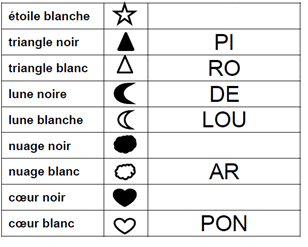 Elles ne sont donc pas disponibles.1CE1FR70-132321CE1FR70-133331CE1FR70-134341CE1FR70-135351CE1FR70-136361CE1FR70-137371CE1FR70-138381CE1FR70-13939